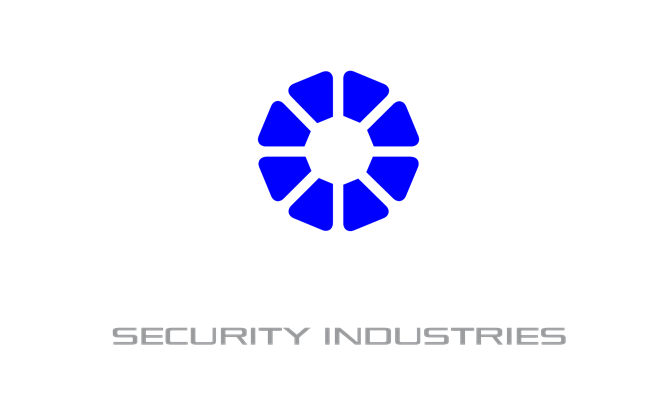 Excellence is the key at OBRELA SECURITY INDUSTRIES. We provide optimum services to the most demanding high-profile clients by developing and sustaining their operational security capabilities.If you too are as enthusiastic and passionate about thriving in a competitive enterprise environment as we are, we urge you to join our elite team! We are looking for hard working, motivated and out of the box thinking minds that would contribute and complement our organization’s vision.About the OBRELA TeamOur executive team combined with our team of experts in security, networks and systems management, provide the ground for a stimulating working environment that is energized by the creative process, promotes initiative and critical thinking and provides the framework for flexible work conditions and mutual respect throughout the organization.Our company offers:A competitive compensation package dependent upon candidate’s experience and qualificationsCareer development opportunitiesOn-going theoretical & hands-on trainingMotivating and modern working environmentQualified applicants can forward their CV quoting reference code(s) to: career@obrela.comAll applications will be held and treated with confidentiality.Position: Account ManagerAs an Account Manager working for Obrela Security Industries (OSI) you will be responsible for selling OSI’s products/services to potential customers, as well as maintaining business relationships with particular customers in order to ensure future sales.Key ResponsibilitiesEngaging in Sales Campaigns by contacting existing and potential customers on a daily basisUpdating OSI Customer Relationship Management system by summarizing the results of telephone calls or meetings with customers and any additional actions required, including follow-up callsMaintaining and improving the overall customer relationship, delivering reliable administrative support and customer serviceFinding out what information, products or services the customer requires to meet his/her needs, providing clear, accurate and relevant informationSales activity planning, including reviewing existing customer files to identify sales opportunitiesClearly articulate the breadth and value of the OSI’s products/servicesLiaising with internal departments to ensure service delivery meets expectations – KPI, SLA, customer service, etc. Also to contribute to the development of new products and services, based on customer feedbackResolving customers’ queries within agreed authorityDrafting of sales proposals from source documentation and a corporate knowledge bases to address customer requirementsRequired Skills and QualificationsSales experienceBachelor’s degree, preferably in Computer ScienceWillingness to learnGood interpersonal and communication skillsGood document-writing and presentation skillsProficient in English & Greek, both in written & verbal communicationPresentable, Energetic, Self-motivated and team playerAs part of the interview process, candidates may be required to actually demonstrate their knowledge and expertise in the aforementioned areas.We collect Personal Data in response to employment listings. If you choose to submit your CV (career@obrela.com ) you are authorizing OSI to utilize this information for all lawful and legitimate hiring and employment purposes (i.e. contact for arranging an interview) and store them for one (1) year. OSI also reserves the right, at its sole discretion, to forward the information you submit to its parents, subsidiaries, and affiliates for legitimate business purposes related to hiring and employment purposes.Collected Personal Data:Demographic Data: Name, Surname, Father’s Name, Age, Home AddressIdentification Data: email addressEducation & Career Related Data: Work experience, Job title, Educational background